Till riksdagenHärmed överlämnas nämndens redogörelse för 2016 till riksdagen.Stockholm den 17 februari 2017Annika SandströmVerksamhetsredogörelse för Valprövningsnämnden 2016Enligt 13 § lagen (2012:880) med instruktion för Valprövningsnämnden ska nämnden senast den 22 februari varje år lämna en redogörelse för sin verksamhet under det senaste kalenderåret till riksdagen. Enligt samma bestämmelse ska nämnden också redovisa verksamhetens kostnader i redogörelsen.Valprövningsnämndens uppgifter, sammansättning och organisationGrundläggande bestämmelser om Valprövningsnämnden finns i regeringsformen, riksdagsordningen (när det gäller val inom riksdagen) och kommunallagen (1991:900). De bestämmelser som primärt reglerar Valprövningsnämndens organisation och verksamhet återfinns i 14 och 15 kap. vallagen (2005:837). De materiella reglerna i olika frågor som rör allmänna val är i allt väsentligt samlade i vallagen. I lagen med instruktion för Valprövningsnämnden finns ett antal bestämmelser om bl.a. arbetsordning och ersättningsfrågor. Sedan den 15 april 2013 finns det en arbetsordning för nämnden med bestämmelser om bl.a. delegering av beslutanderätt. Nämnden har ställning som förvaltningsmyndighet i regeringsformens mening, och förvaltningslagen (1986:223) är tillämplig på handläggningen av ärenden hos nämnden.Valprövningsnämnden är den enda instans som prövar överklaganden av beslut av Valmyndigheten och länsstyrelserna om fastställande av utgången av riksdagsval, landstingsval, kommunfullmäktigeval, sametingsval, val till Europaparlamentet och folkomröstning. Detsamma gäller beslut med anledning av särskilda förrättningar där efterträdare för avgångna ledamöter utses m.m.Valprövningsnämndens uppgift som klagoinstans omfattar även en rad administrativa valärenden, där talan mot myndigheternas avgöranden kan föras särskilt. Exempel på detta är beslut som rör valkretsindelning, fördelning av antalet mandat på valkretsar, valdistriktsindelning, registrering av partibeteckning, anmälan av kandidater och beställning av valsedlar.Vid sidan av uppgiften som klagoinstans ligger det på Valprövningsnämnden att pröva behörigheten hos riksdagsledamöter och ersättare för ledamöter (4 kap. 11 § regeringsformen) samt att granska bevis om val av riksdagsledamöter eller företrädare i Europaparlamentet och ersättare som utfärdas av Valmyndigheten (14 kap. 30 § vallagen). Valprövningsnämnden består av en ordförande, som ska vara eller ha varit ordinarie domare och som inte får tillhöra riksdagen, och sex andra ledamöter. Ledamöterna väljs efter varje ordinarie riksdagsval, så snart valet har vunnit laga kraft, för tiden till dess ett nytt val till nämnden har ägt rum. Ordföranden väljs särskilt.För ordföranden utses en ersättare i samma ordning och under samma villkor som gäller för valet av ordförande. Suppleanter för övriga sex ledamöter i nämnden utses enligt de regler som gäller för riksdagens organ i allmänhet. Även frågor om ordningen för inkallande av suppleanter och om kompletteringsval bestäms av de allmänna reglerna. Dessa förutsätter ett nomineringsförfarande på parlamentarisk grund.För de sex ledamöterna ska lika många suppleanter utses. Riksdagen kan emellertid efter förrättat val av suppleanter genom ett särskilt beslut bestämma att antalet suppleanter utökas. De nya suppleanterna ska då väljas så snart som möjligt. Valprövningsnämndens sammansättning enligt val den 18 februari 2015OrdförandePer Virdesten, f.d. justitieråd (t.o.m. 2016-01-11)Annika Sandström, kammarrättslagman (fr.o.m. 2016-03-03)Ersättare för ordförandenAnnika Sandström, kammarrättslagman (t.o.m. 2016-03-02)Svante O Johansson, justitieråd (fr.o.m. 2016-03-03)LedamöterHans Ekström, riksdagsledamot (S)Bengt-Anders Johansson, f.d. riksdagsledamot (M)Caroline Helmersson Olsson, riksdagsledamot (S)Marianne Kierkemann, f.d. riksdagsledamot (M)Leif Pettersson, riksdagsledamot (S)Pavel Gamov, riksdagsledamot (SD)SuppleanterMaria Strömkvist, riksdagsledamot (S)Eva Bengtson, f.d. riksdagsledamot (M)Sanne Lennström, riksdagsledamot (S)Per-Ingvar Johnsson, riksdagsledamot (C)Moa-Lisa Fransson, avdelningschef (S-gruppkansli)Mattias Bäckström Johansson, riksdagsledamot (SD)Valprövningsnämndens kansliNämnden biträds av ett kansli med föredragande, sekreterare och assistenter. HuvudföredragandeCecilia Persson, f.d. rådman och föredragande vid riksdagens socialutskott fr.o.m. 2010-03-24FöredragandeJan Hult, f.d. kanslichef, fr.o.m. 1991-06-01Lars Widlund, föredragande vid riksdagens finansutskott, fr.o.m. 2012-04-18Kirsten Dieden, hovrättsassessor och föredragande vid riksdagens socialutskott, fr.o.m. 2012-04-18Johan Sehlström, föredragande vid riksdagens utskottsavdelning, fr.o.m. 2013-06-12Anders Dölling, jurist vid Svenska Bankföreningen, fr.o.m. 2013-06-12SekreterareMattias Andersson, utskottsassistent, fr.o.m. 2013-01-01AssistenterTony Holmstedt, utskottsassistent, fr.o.m. 2013-01-01Anna Klefborg, utskottsassistent, fr.o.m. 2014-02-05 t.o.m. 2016-01-31SammanträdenValprövningsnämnden har under året haft sju sammanträden.Överklaganden och skrivelserValprövningsnämnden har under 2016 fattat beslut om åtta överklaganden och ett remissutlåtande.Granskning av bevisValprövningsnämnden har under 2016 granskat bevis för dels sex nya ledamöter och två ersättare i riksdagen, dels en ny ledamot i Europaparlamentet. I samtliga fall har nämnden funnit att bevisen blivit utfärdade i enlighet med 14 kap. 28 § vallagen.Riksdagsförvaltningens kanslistöd till ValprövningsnämndenEnligt 1 § andra stycket och 2 § 5, 7 och 8 lagen (2011:745) med instruktion för Riksdagsförvaltningen ska förvaltningen biträda bl.a. Valprövningsnämnden i olika avseenden. Enligt 7 a § samma lag ska Riksdagsförvaltningen träffa en överenskommelse med var och en av riksdagens nämndmyndigheter om förvaltningens kanslistöd till nämndmyndigheten.En skriftlig överenskommelse mellan nämnden och förvaltningen ingicks för första gången den 5 februari 2014 (dnr 1802-2012/13). En ny överenskommelse mellan nämnden och förvaltningen ingicks den 19 november 2015 (dnr 1782-2014/15). Överenskommelsen gällde t.o.m. den 31 december 2016. Den förlängs automatiskt med ett kalenderår i taget om ingen part skriftligen säger upp överenskommelsen senast tre månader före ett kalenderårsskifte. Parterna ska löpande (dock minst vartannat år) följa upp överenskommelsen och vid behov omförhandla den. Resultaträkning för Valprövningsnämnden 2015 och 2016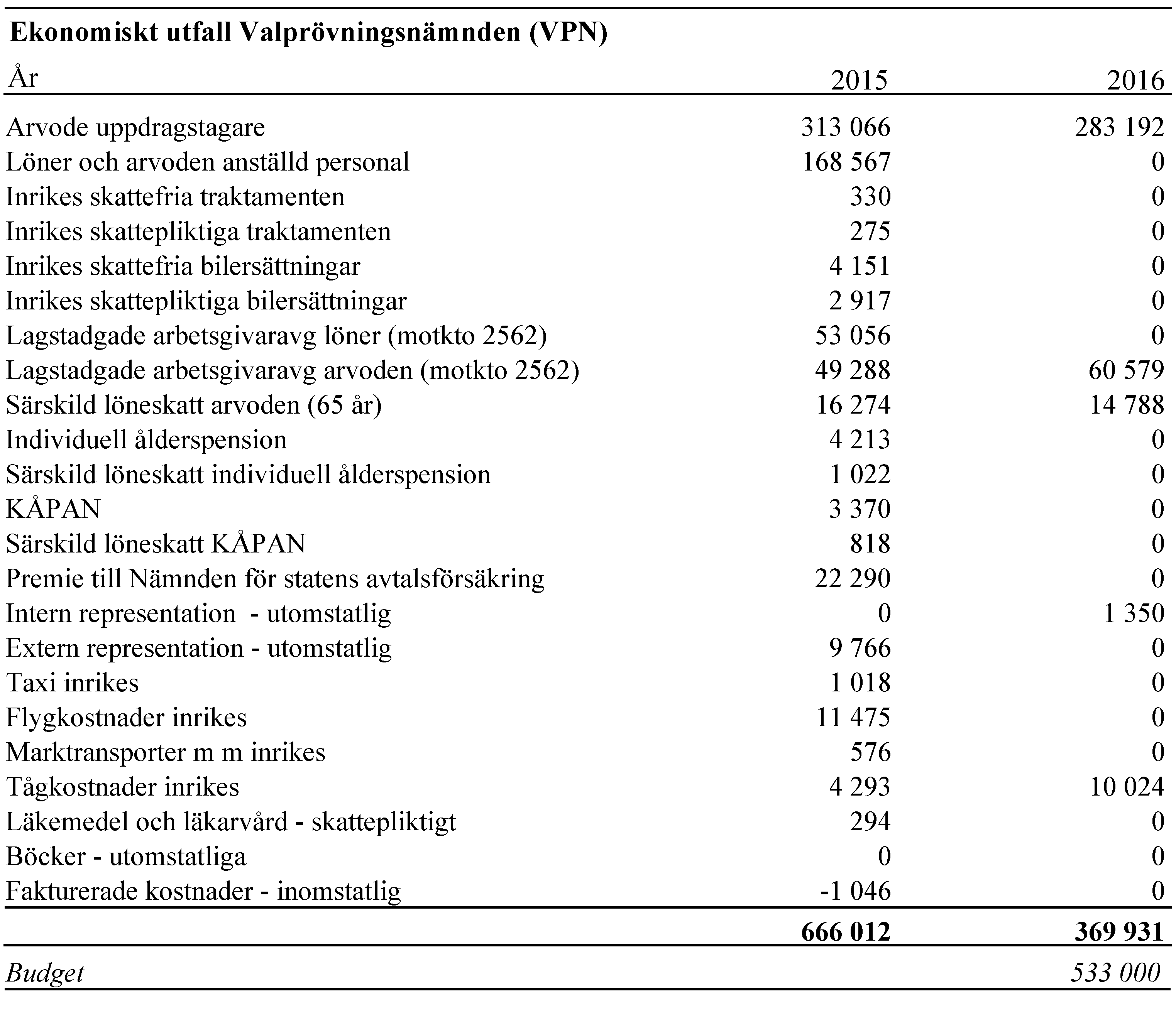 